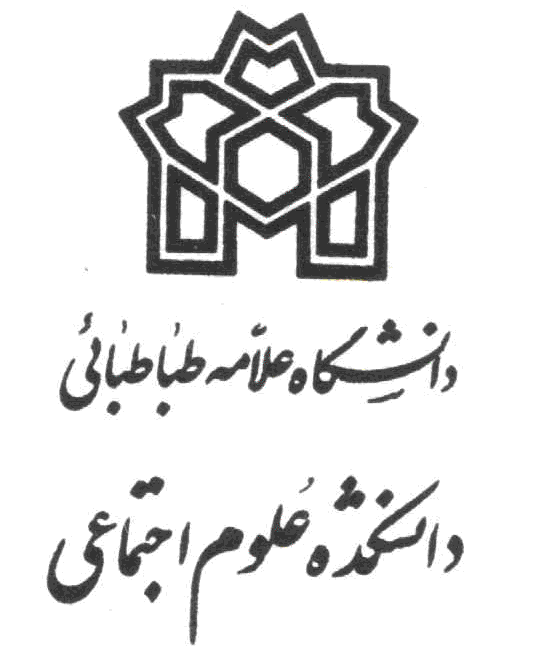 فرم مشخصات فردی، سوابق آموزشی،علمی و پژوهشی داوطلبان کارشناسی ارشد مطالعات زنان سال تحصیلی 401-1400الف- مشخصات فردیب- سوابق آموزشیج- افتخارات تحصیلی، علمی و پژوهشی(رتبه کنکور سراسری، دانشجوی ممتاز، جوایز علمی معتبر و ....)د-گواهی معتبر زبانه- آشنایی با نرم افزارهای تخصصیو-شرکت در کارگاه‌ها، دوره‌های تخصصی و رخدادهای علمی مرتبطز- گواهی سوابق و فعالیت‌های علمی و پژوهشی و دانشجویی مرتبط(همکاری در فعالیت‌های پژوهشی، یادداشت‌های چاپ شده در مجلات دانشجویی و ...)ح-نمرات اکتسابی آزمون کارشناسی ارشدنام و نام خانوادگی:سال تولد:وضعیت تاهل:تعداد فرزندان:وضعیت اشتغال: تلفن تماس:آدرس: آدرس الکترونیکی:مقطع تحصیلیرشته- گرایشنام دانشگاهمعدل کلسال شروعسال خاتمهکاردانیکارشناسیردیفعنوانردیفزبان خارجیدوره یا آزموننمره/سطحسالتوضیحاتردیفنام نرم افزارمیزان تسلطمیزان تسلطردیفعنوان ردیفعنوان درسنمره به درصد زبان عمومی و تخصصیمبانی و نظریه های جامعه شناسیروش تحقیقحقوق زن در اسلاممبانی روان شناسی